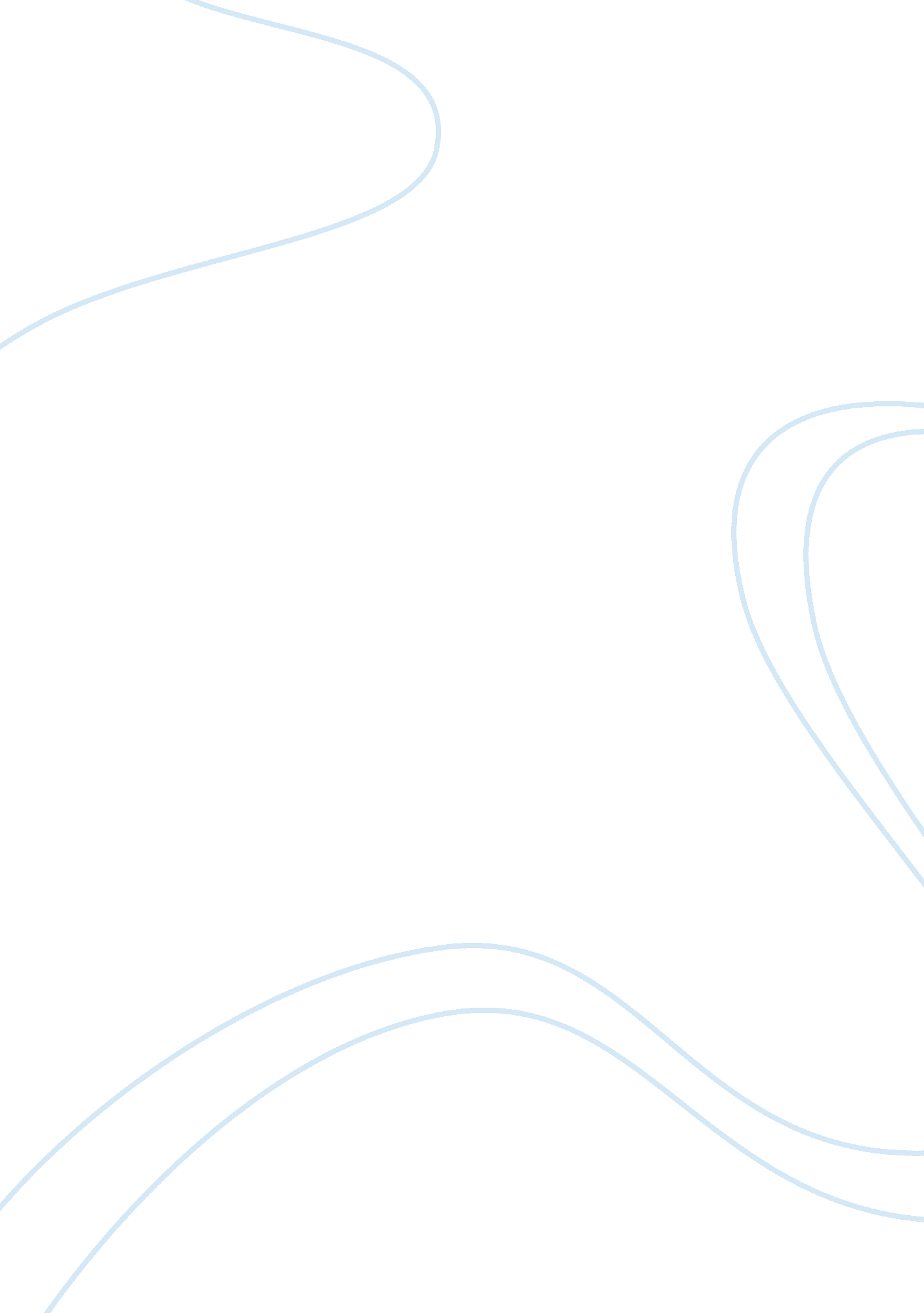 Becoming a part of history itself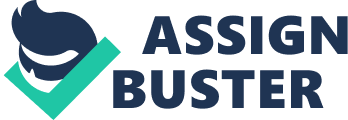 The aspects that have changed in me include my maturity levels exceeding my thought boundaries. I never thought in my early teenage years that I would get matured this quickly. In just 5 years' time, I look like a young adult. I can sense things around me in a better manner than I was able to when I was just a kid. My personality has molded in such a manner that I have started to like it more and more. I have appreciated the difficulties of life now with my chin up and I seldom cry in the face of adversity. I can stand up and be counted – which was not the case some 5 years down the road. 
I have traveled far and wide with my parents. Europe is a continent that I have explored with my loved ones in my early teenage years. I remember each and every moment of my visits with my parents and I cherish everything about those journeys that we had. I can still remember the talks and conversations we had in those times with my parents and how we ended up laughing at the end of each debate and friendly mocking. We enjoyed different sceneries together and looked to find out about nature more and more. I remember my parents guiding me through thick and thin in those formative years of a kid’s life and I believe I am pretty lucky to be blessed with such loving parents. 
A lot in me has changed all this while. Though I lived in Egypt for the better part of my life, I feel that my upbringing has been affected in a positive fashion after I went to the United States. I explored a new world and thus tried to comprehend things in a wholly new way. I aim to become a successful businessman just like my father who I believe is my living inspiration. I draw my encouragement and inner motivation from him and thus I believe I am what I am because of my father. 
I would do anything to go back in those times – 5 years back to be precise. I absolutely adore each and every second of that life which I had. Now life has become more sober and demanding. Earlier it used to be all fun and play. However, I also know that this indeed is the thorough phase of life which will eventually toughen me up into a successful businessman at the end of the day. 